ΤΕΧΝΙΚΗ ΕΚΘΕΣΗ -ΕΝΔΕΙΚΤΙΚΟΣ ΠΡΟΫΠΟΛΟΓΙΣΜΟΣ Η παρούσα τεχνική έκθεση αφορά την « Προμήθεια γνήσιων μελανιών και toner  για τις ανάγκες των Σχολικών Μονάδων  Δευτεροβάθμιας Εκπαίδευσης του Δ Χανίων για το σχολικό έτος 2015-2016».Η προμήθεια θα πραγματοποιηθεί σύμφωνα με τις διατάξεις :Την  με αριθμό 11389/Φ.Ε.Κ. 185 Β’/23-3-1993 απόφασης του Υπ. Εσωτερικών «Ενιαίος Κανονισμός Προμηθειών Οργανισμών Τοπικής Αυτοδιοίκησης (Ε. Κ. Π. Ο. Τ. Α.)».Του Ν. 2286/Φ.Ε.Κ. 19 Α’/1-2-1995 «Προμήθειες του Δημοσίου Τομέα και ρυθμίσεις συναφών θεμάτων».Της Π1/3305/03.11.2010 απόφασης του Υπουργείου Οικονομίας, Ανταγωνιστικότητας και Ναυτιλίας (Φ.Ε.Κ. 1789/12.11.2010 τεύχος B).Της Π1/3306/03-11-2010 απόφασης του Υφυπουργού Οικονομίας, Ανταγωνιστικότητας και Ναυτιλίας (ΦΕΚ 1789/τ΄Β/12-11-2010).Το ΦΕΚ 1075/31-05-2011 με το οποίο γίνεται η σύσταση της σχολικής επιτροπής δευτεροβάθμιας εκπαίδευσης δήμου ΧανίωνΤην 838/15-10-2014 απόφαση του Δ.Σ. Χανίων με την οποία γίνεται ο Ορισμός μελών Διοικητικού Συμβουλίου του ΝΠΔΔ με την επωνυμία “Σχολική Επιτροπή Δευτεροβάθμιας Εκπαίδευσης Δήμου Χανίων”Την Πράξη 15/2015 του Δ.Σ. της Σχολικής Επιτροπής Δευτεροβάθμιας Εκπαίδευσης Δήμου Χανίων, με την οποία αποφασίστηκε η  διενέργεια διαγωνισμού για την « Προμήθεια γνήσιων μελανιών και toner  για τις ανάγκες των Σχολικών Μονάδων  Δευτεροβάθμιας Εκπαίδευσης του Δ Χανίων για το σχολικό έτος 2015-2016».Τα υπό προμήθεια είδη θα πρέπει να παραδοθούν τμηματικά λόγω περιορισμένου αποθηκευτικού χώρου, με ευθύνη, μέριμνα και δαπάνη του αναδόχου, στους χώρους των Σχολείων  Δευτεροβάθμιας Εκπ/σης του Δήμου Χανίων που θα υποδεικνύονται από την Υπηρεσία.Η παράδοση θα γίνεται σε χρονικό διάστημα τριών (3) εργάσιμων ημερών, από την ημέρα που θα διαβιβαστεί το αίτημα στον ανάδοχο. Η παραλαβή των ειδών θα γίνεται με σύνταξη πρωτοκόλλου παραλαβής, από την αρμόδια Επιτροπή Παραλαβής κάθε σχολικής μονάδας ή σχολικού συγκροτήματος ,έπειτα από διενέργεια ποσοτικού και ποιοτικού ελέγχου, ή με οποιοδήποτε άλλο ενδεικνυόμενο τρόπο θα απαιτηθεί κατά την κρίση τηςΕιδικότερα η προμήθεια αφορά την :  ΚΑΤΗΓΟΡΙΑ 1 TONER ΓΝΗΣΙΑ: προϋπολογισμού  18.565,15 €  πλέον Φ.Π.Α 23% 4269,98 € σύνολο 22835,13  €.ΚΑΤΗΓΟΡΙΑ 2 ΜΕΛΑΝΙΑ ΓΝΗΣΙΑ: προϋπολογισμού 4579,99 € πλέον Φ.Π.Α 23% 1.053,40 € σύνολο 5.633,39 €.Ο συνολικός προϋπολογισμός ανέρχεται στα …23.145,14  € πλέον Φ.Π.Α. 23%  5.323,38 € σύνολο   28.468,52 € και θα βαρύνει τους ιδίους πόρους..Τα μελάνια και τα toner που ζητούνται γνήσια, θα συνοδεύονται υποχρεωτικά με υπεύθυνη δήλωση, στην οποία θα βεβαιώνεται η γνησιότητά τους.Η παράδοση της προμήθειας για όλα τα είδη, θα γίνεται τμηματικά και με βάση τις εκάστοτε ανάγκες των Σχολικών Μονάδων Δευτεροβάθμιας Εκπαίδευσης κατόπιν επικοινωνίας με τον Ανάδοχο.Ο χρόνος παράδοσης των αναλώσιμα δεν πρέπει να υπερβαίνει τις 3 εργάσιμες ημέρες μετά από την παραγγελία της Σχολικής Μονάδας.Όλα τα αναλώσιμα θα παραδίδονται σε σφραγισμένη συσκευασία εντός ειδικής κούτας.Ο Πρόεδρος της Σχολικής Επιτροπής Δ/θμιας Εκπαίδευσης Δήμου ΧανίωνΚονταξάκης Ευτύχης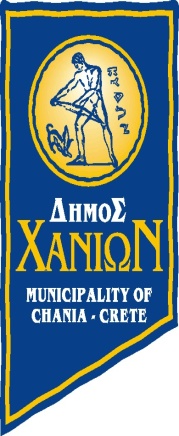 ΕΛΛΗΝΙΚΗ ΔΗΜΟΚΡΑΤΙΑ                                            ΔΗΜΟΣ ΧΑΝΙΩΝ                                                            ΣΧΟΛΙΚΗ ΕΠΙΤΡΟΠΗ Β/ΘΜΙΑΣ ΕΚΠ/ΣΗΣΔ/νση : ΚΡΙΑΡΗ 40 (1ος ΟΡΟΦΟΣ) T.K.73135 XANIAΠληροφ.: ΠΑΡΤΣΑΚΟΥΛΑΚΗ ΕΛΕΝΗΤηλ: 28213 41773Fax:28213 41786e-mail: schepitropi2@chania.gr« Προμήθεια γνήσιων μελανιών και toner  για τις ανάγκες των Σχολικών Μονάδων  Δευτεροβάθμιας Εκπαίδευσης του Δ Χανίων για το σχολικό έτος 2015-2016»Προϋπολογισμός:  28.468,52      (με ΦΠΑ)Χρηματοδότηση: ΙΔΙΟΙ ΠΟΡΟΙA/ATONERΠΟΣΟΤΗΤΑΤΙΜΗ ΣΥΝΟΛΟΥ ΣΕ ΕΥΡΩ ΧΩΡΙΣ Φ.Π.Α1BROTHER DCP 7010L (TN-2000)152,142BROTHER HL2240 TN2220165,293EPSON ACULASER 2000 - ΜΑΥΡΟ HIGH CAP: S050437135,204Epson AcuLaser M2300D  - ΜΑΥΡΟ HIGH CAP: S050582144,005Epson EPL6200 - C13 S050167171,506EPSON EPL6200L DEVEL S050166 BLC1138,617EPSON S050167 EPL6200DEV181,688EPSON S050652 M1400 BLK2132,359Gestetner MP2500LN Type2500129,7010HP CP1215/1515/1518 CB540A156,6511HP CP1215/1515/1518 CB541A152,2512HP CP1215/1515/1518 CB542A152,2513HP CP1215/1515/1518 CB543A152,2514HP LJ 1020 12A171,5015HP LJ  1000/1200 C7115A177,0016HP LJ  P1566 BLACK12741,3117HP LJ 1018156,1018HP LJ 1160/1320167,1019HP LJ 1200162,5020HP LJ 1320 HPQ5949X2312,9921HP LJ 2600 BLACK5338,4222HP LJ 2600 CYAN3221,3023HP LJ 2600 MAGENTA3221,3024HP LJ 2600 YELLOW3221,3025HP LJ CL CP1025 BLACK2110,8826HP LJ CL CP1025 CYAN2113,5927HP LJ CL CP1025 MAGENTA2113,5928HP LJ CL CP1025 YELLOW2113,5929HP LJ COL CP1215 BLACK162,4130HP LJ M1252119,8331HP LJ P1005 BLACK2107,3432HP LJ P1102 BLACK12653,8033HP LJ P2015 BLACK 53X2343,4034HP LJ P2035 BLACK4281,8235HP LJ P2035 DUAL PACK163,8036HP LJ P2055171,5037HP LJ1010-1012-10152112,2038HP LJ4200 Q1338A113,2639HP P1102 CE285AD5247,5040KONICA 162/210 TN114 2PS4212,8341KONICA D13010 MT 303B 2TE6429,2642KONICA MINOLTA BIZHUB 423 9523,2243KYOCERA FS3920DN TK3504352,6244KYOCERA MITA KM2530/35303370,2345KYOSERA ACI ATK-100N BLACK131,3046LEXMARK E250 250A11E5469,9847LEXMARK E34016HE1132,0048LEXMARK E360 360H11E1196,7549LEXMARK OPTRA 12026XW PHC167,4350LEXMARK OPTRA E12016SE167,4351LEXMARK X203/204 (2.5 K)197,4852LEXMARK X264 X264H112341,9053MINOLTA BIZHUB 250 TN211151,8754MINOLTA P.PRO 1300186,7555Nashuatec DSM627,725 DT435110,0056OKI B431/MB461 BLACK1125,2057PANASONIC KX-FA54X2T119,1058PANASONIC KX-FAT411X6204,6059PANASONIC KX-FAT92141,1460Panasonic KX-FP205, KX-FP225 KX-FP52X239,6061RICOH 1140L 413196/97 FAX183,8162Ricoh 1140L SP10001110,0063RICOH 2022 TYP2220D/6276155,6364SAMSUNG CLT-C504S CYAN2155,6165SAMSUNG CLT-K504S BLACK2141,2866SAMSUNG CLT-M504S MAGENTA2155,6167SAMSUNG CLT-Y504S YELLOW2155,6168SAMSUNG D111S/M2020+DRUM7350,5869SAMSUNG ML 1660 1042X155,0070SAMSUNG MLT-0203XL M33201133,2471SAMSUNG MLTD1052L ELS181384,4272SAMSUNG MLT-D116L BLACK16915,7373SAMSUNG MLT-D203S M3310/3320/3820188,5374SAMSUNG SF-D560RA/ELS188,5475SHARP 5618 MX-2356T211145,5376SHARP AR020T AR5520148,0377SHARP AR020T AR55204192,1078SHARP AR455LT MX-M450U4208,4379Sharp AR-5012 AR168T4132,0080Sharp AR5015- AR016T288,0081SHARP AR-5623N5275,0082UTAX CD 1125 34K137,7783UTAX CD 1125 BL3113,3284XEROX 006R01159 WC5330194,8085XEROX 106R1277 WC 5020 251,8586XEROX 106R1306 WC5230162,7087XEROX 106R442 P12101116,1788XEROX 113R307/318/332/134551,6389XEROX 5021126,8390Xerox 5230 106R004351145,5191XEROX 6R1182 C123/1286348,6892Xerox C118 006R01179136,8793XEROX FUSER WC5632/5655 109R007511232,5294XEROX GR01046 DC535 P-2T5497,3195XEROX GR1179 C1188294,9896XEROX TC401 TF-40XX248,2997XEROX TEKTR.PHAS.3250HC189,43A/AΜΕΛΑΝΙΑ ΓΝΗΣΙΑΠΟΣΟΤΗΤΑΤΙΜΗ ΣΕ ΕΥΡΩ ΧΩΡΙΣ Φ.Π.Α1 BROTHER MFC210C LC900BK117,602 BROTHER MFC210C LC900CY18,253 BROTHER MFC210C LC900MG18,254 BROTHER MFC210C LC900YL18,255CANON CL-41 Ip 1600 COLR7129,906CANON CL-511230,627CANON CL-513120,908CANON CL-541XL MG2150CL364,289CANON PG-40 iP 1600BLCK9137,2110CANON PG-512581,4611CANON PG-540XL MG2150BK365,7412EPSON R265 T080140 BLK113,2013EPSON R265 T080240 CYAN113,2014EPSON R265 T080340 MGT113,2015EPSON R265 T080640 MGT113,2016EPSON T071140 DX4050 BLK113,2017EPSON T071240 DX4050 CY111,0018EPSON T071340 DX4050 MG111,0019EPSON T071440 DX4050 YL111,0020EPSON T080440 R265 YELL111,0021EPSON T080540 R265 L. CY111,0022EPSON T7021XL WP 4015 B267,9623EPSON T7022 WP 4015 C XL133,9824EPSON T7022 WP4015 M XL133,9825EPSON T7023 WP4015 M XL133,9826EPSON T7023 WP4015 M XL133,9827EPSON T7024 WP4015 Y XL133,9828HP 21XL BLACK252,7629HP 22XL COLOUR257,2030HP 300XL BLACK244,0731HP 300XL TRI- COLOUR125,8032HP 350 BLACK222,3133HP 350XL BLACK125,7434HP 351XL TRI-COLOUR127,7535HP 363 LARGE BLACK127,0136HP 364XL BLACK117,8937HP 364XL CYAN116,8138HP 364XL MAGENTA116,8139HP 364XL YELLOW116,8140HP 51645A383,8541HP 51645GE246,2042HP 5550 BLACK DESKJET126,1143HP 5740/6640 BLACK 338246,5144HP 650 BLACK 218,9645HP 650 TRI-COLOUR216,2846HP 655 BLACK 18,4947HP 655 CYAN18,4948HP 655 MAGENTA18,4949HP 655 YELLOW18,4950HP 8050/5940/ PHOTOSMART 5160 BLACK 337359,4051HP 88 CYAN120,2652HP 88 LARGE BLACK K550384,2853HP 88 LARGE CYAN K550240,5254HP 88 LARGE YELLOW K550240,5255HP 88 MAGENTA K550240,5256HP 88 YELLOW K550120,2657HP 88XL MAGENTA HP K550 124,2058HP 901 TRI-COLOR OFF JET114,7859HP 901 XL BLACK366,1060HP 970 BLACK X4512127,8961HP 971 CYAN X4512127,8962HP 971 MAGENTA X4512127,8963HP 971 YELLOW X4512127,8964HP C6578DE390,0965HP DJ 1050 301 BLACK113,2066HP DJ1050/2050 301XL BK120,0567HP DJ1050/2050 301XL CL120,0568HP DJ5100 56119,8069HP DJ5740-6540 339 BLCK9235,0370HP DJ5740-6540 344 COL.361,0871HP DJ5740-7ML COLOR5101,8172HP DJ5940 343118,7073HP OFFICEJET 7000 WIDE 920 BLACK115,4074HP OFFICEJET 7000 WIDE 921 CYAN111,0075HP OFFICEJET 7000 WIDE 921 MAGENTA111,0076HP OFFICEJET 7000 WIDE 921 YELLOW111,0077HP Officejet J3680 All-in-One, δοχείο  μελάνης HP 22 Tri-colour115,4078HP OfficeJet Pro 8000/8500 940XL BK4132,0079HP OfficeJet Pro 8000/8500 940XL C4110,0080HP OfficeJet Pro 8000/8500 940XL M4110,0081HP OfficeJet Pro 8000/8500 940XL Y4110,0082HP OFFICEJET PRO X451DW/ 476DW BLACK 9702125,4083HP OFFICEJET PRO X451DW/476DW MFP  971 YELLOW2125,4084HP OFFICEJET PRO X451DW/476DW MFP 971 CYAN2125,4085HP OFFICEJET PRO X451DW/476DW MFP 971 MAGENTA2125,4086HP OJ PRO 6500  920 BLACK XL111,0087HP PHOTOSMART C4280   ΦΩΤ. 348122,0088LEXMARK 14X2650 18C2090BK125,4989LEXMARK X3650 18C2130 BLK120,7990LEXMARK X3650 18C2170BLXL6169,8891LEXMARK X3650 18C2180XLCL128,3192LEXMARK X5250 18CX032E133,0093LEXMARK X5250 18CX033E133,0094PANASONIC KX-FA52X 2T8152,77